ÎNSCRIEREA COPIILOR LA GRĂDINIȚĂ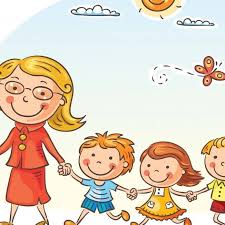 Înscrierea la grădinița G.P.P. Pir pentru anul școlar 2020-2021:Prima etapă de înscriere:08.06.2020.-03.07.2020.A doua etapă de înscriere:20.07.2020.-10.08.2020.Înscrierile se fac în fiecare luni și miercuri la Grădinița Pir, nr.58, în intervalul orar 9:00-12:00.De asemenea puteți opta pentru următoarele modalități de înscriere la grădiniță: email: scoalapir@yahoo.com, fax: 0261821714ACTELE NECESARE ÎNSCRIERII COPILULUI LA GRĂDINIȚĂ:Copie după certificatul de naștere al copiluluiCopie dupa cărțile de identitate ale părințilorAdeverință de la locul de muncă al părințilorHotărâre judecătorească privind custodia părintelui ( dacă este cazul)Numărul de telefon să fie scris pe unul din acteFișa tip de înscriere ( se primește la grădiniță)  ALTE ACTE NECESARE (DACĂ ESTE CAZUL)existența unui document care dovedește că un copil este orfan de ambii părinți existența unui document care dovedește că este orfan de un singur părinte;existența unui frate/a unei surori înmatriculat/înmatriculate în unitatea noastră școlarăexistența unui certificat medical de încadrare în grad de handicap a copiluluiLocuri disponibile conform planului de școlarizare aprobat:Secția română:Grupa cu program normal:grupa mică: 7 locuriSecția maghiară:Grupă cu program prelungit:grupa mică: 6 locuri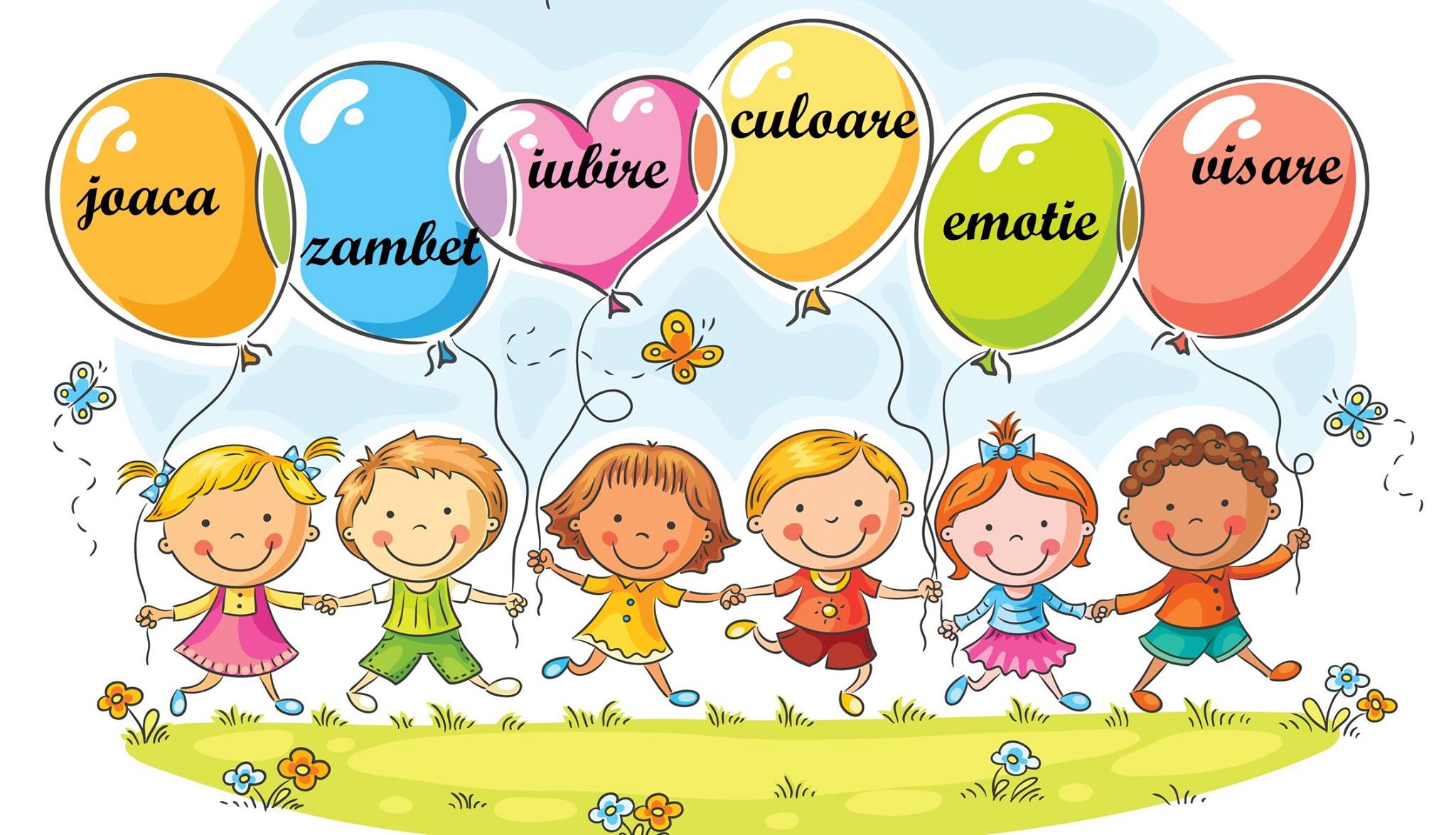 